Что же делать?Контролировать ребёнка и одновременно учить его контролировать свою агрессию и выражать свои эмоции приемлемыми способами, не нанося вреда другим.Замечать, когда ребёнок ведёт себя неагрессивно и поощрять его за это.Некоторые принципы общения. 1.      Работу по коррекции агрессивного поведения детей следует начинать с Вами, родители. Помните, что ребёнок не может измениться к лучшему, если не произойдут необходимые изменения в семье. 2.      Пусть ребёнок в каждый момент чувствует, что Вы его любите, цените и принимаете, что он Вам нужен. Не стесняйтесь его лишний раз приласкать и пожалеть. 3.      Показывайте личный пример эффективного поведения, не допускайте вспышек гнева и нелестных высказываний о других людях. 4.      Запрет и повышение голоса – самые неэффективные способы преодоления агрессивности. Лишь поняв причины такого поведения, можно надеяться на улучшение. 5.      Формируйте способность к сопереживанию и сочувствию. 6.      Дайте ребёнку возможность выплеснуть свою агрессию, сместить её на другие объекты (например, поколотить подушку). 7.      Не подавляйте попытки «самоутверждения» ребёнка, отнеситесь с пониманием, старайтесь спокойно договориться.дети. Как вести себя с агрессивным подростком?Ни в коем случае не позволять себе разговаривать с подростком на повышенных тонах.Если вы видите, что ребенку трудно себя сдерживать, то дайте ему возможность выплеснуть свою агрессию без причинения вреда окружающим.          Если Ваш ребенок конфликтный  Прежде всего, необходимо выявить причину конфликтности ребенка. Возможно, у Вас в семье Ваш ребенок – центр Вселенной. И поэтому требует и от посторонних взрослых и своих сверстников такого же отношения к своей персоне. А не получив этого, начинает конфликтовать. Или напротив, ему не хватает внимания в семье. Он не окружен должной заботой по ряду разных причин и обстоятельств. Он живет с постоянным чувством обиды и накопившейся злости. И его конфликтность – это один из способов привлечения внимания к себе. А возможно он живет в семье, где является наблюдателем конфликтов. Конфликтное поведение ребенка – это повод задуматься Вам и над своим поведением. Как вести себя с конфликтным ребенком?Контролируйте приступы гнева у ребенка. Пытайтесь сдерживать его желание вступить в конфликт.По возможности старайтесь уйти от конфликта, тем самым Вы покажете пример ребенку.Если конфликт уже произошел, постарайтесь разобраться в его причинах. Не оправдывайте поведение своего ребенка, если на это нет повода.Обязательно обсудите с ребенком причины возникновения ссоры и пути бесконфликтного выхода из нее.Собственным примером учите ребенка не провоцировать конфликты.МБОУ «Средняя общеобразовательная школа №11»                       2022-2023 учебный год«Детская агрессия. Рекомендации по воспитанию»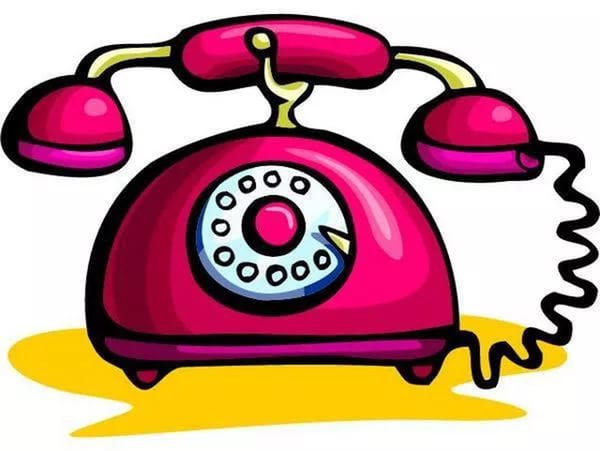 Консультация для родителейСоциальный педагог:Жанна Геннадьевна Тимошенко,89205745047Наш адрес:309504, Белгородская область, г. Старый Оскол, Интернациональный, 23Телефон:8(4725) 24-31-40Рекомендации родителям    Каждый возрастной период важен для человека. Но психологи единодушны в том, что подростковый возраст является особым для становления личности. От того, как подросток преодолеет этот период, какие психические новообразования приобретет, во многом будет зависеть дальнейшая судьба человека. И поэтому очень ответственная задача ложиться на взрослых, которые окружают подростка: на родителей и педагогов. Они должны помочь ребенку благополучно преодолеть «трудный возраст», дать возможность развернуться в его личности необходимым потенциям, помешать возникновению деструктивных приобретений и внутренних барьеров. Для подростков характерны такие проявления, как агрессивность, конфликтность, негативизм, раздражительность, замкнутость, отстраненность от взрослых. Но все это временно, если мы – взрослые будем правильно себя вести, правильно строить общение с подростком. Существует два вида агрессии: «доброкачественная» и «злокачественная». Первая появляется в момент опасности и носит оборонительный характер. Как только опасность исчезает, затухает и данная форма агрессии. «Злокачественная» агрессия представляет собой жесткость и деструктивность и бывает спонтанной и связанной со структурой личности.Существует 5 видов агрессии:1. Физическая агрессия (физические действия против кого-либо)2. Раздражение (вспыльчивость, грубость)3. Вербальная агрессия (угрозы, крики, ругань и т.д.)4. Направленная агрессия (сплетни, злобные шутки)5. Ненаправленная агрессия (крики в толпе, топание и т.д.)6. Негативизм (оппозиционная манера поведения).Агрессивный ребенок, как и любой другой, нуждается в ласке и помощи взрослых, потому что его агрессия — это, прежде всего, отражение внутреннего дискомфорта, неумения адекватно реагировать на происходящие вокруг него события.Такой ребенок часто ощущает себя отверженным, никому не нужным. «Как стать любимым и нужным» — неразрешимая проблема, стоящая перед ребенком. Вот он и ищет способы привлечения внимания взрослых и сверстников. К сожалению, эти поиски не всегда заканчиваются так, как хотелось бы нам и ребенку, но как сделать лучше — он не знает.Давайте рассмотрим возможные причины проявления агрессивного поведения у детей. Ведь только понимая причины возникновения не желательных ситуаций, мы можем предотвратить их появление или исправить то, что уже произошло.Возможные причины появления агрессии у ребенка:1. Проявлению агрессивных качеств у ребенка могут способствовать некоторые соматические заболевания или заболевания головного мозга.2. Просмотр агрессивных телепередач, компьютерные игры со сценами насилия.3. Ссоры, конфликты, грубость в семье.4. Регулярное проявление у родителей одного или нескольких из вышеуказанных видов агрессивного поведения.5. Неразумные, не соответствующие возрасту требования, ограничения и наказания, накладываемые родителями по отношению к ребенку.6. Строгое наказание, без проведения разъяснительных бесед, за любое проявление агрессивности у ребенка. В этом случае ребенок учится скрывать свой гнев в присутствии родителей, но это не гарантирует подавления агрессии в любых других ситуациях. Напротив такое поведение родителей взращивает, развивает в своем сыне или дочери чрезмерную агрессивность, которая будет проявляться даже в зрелые годы. Ведь всем известно, что зло порождает только зло, а агрессия — агрессию.7. Пренебрежительное, попустительское отношение взрослых к агрессивным вспышкам ребенка также приводит к формированию у него агрессивных черт личности.8. Недостаточное время, уделяемое родителями ребенку. Дети часто используют агрессию и непослушание для того, чтобы привлечь к себе внимание взрослого.9. Ревность к другим детям.10. Дети, родители которых отличаются чрезмерной уступчивостью, неуверенностью, а иногда и беспомощностью в воспитательном процессе, не чувствуют себя в полной безопасности и также становятся агрессивными.11. Неуверенность и колебания родителей при принятии каких-либо решений провоцирует ребенка на капризы и вспышки гнева, с помощью которых дети могут влиять на дальнейший ход событий и при этом добиваться своего.12. Не обсуждайте поведение ребенка ни с кем посторонним в его присутствии. Только родители, которые умеют находить разумный компромисс, «золотую середину», могут научить своих детей справляться с агрессией.Важно понимать состояние ребенка и заботиться о нем. Старайтесь увидеть глубинные причины его эмоций. Он может отказываться посещать уроки, потому что в школе над ним издеваются. Понять ребенка – это ответственность взрослого.И помните: «Ребенок учится тому, что видит у себя в дому,Родители - пример ему !»